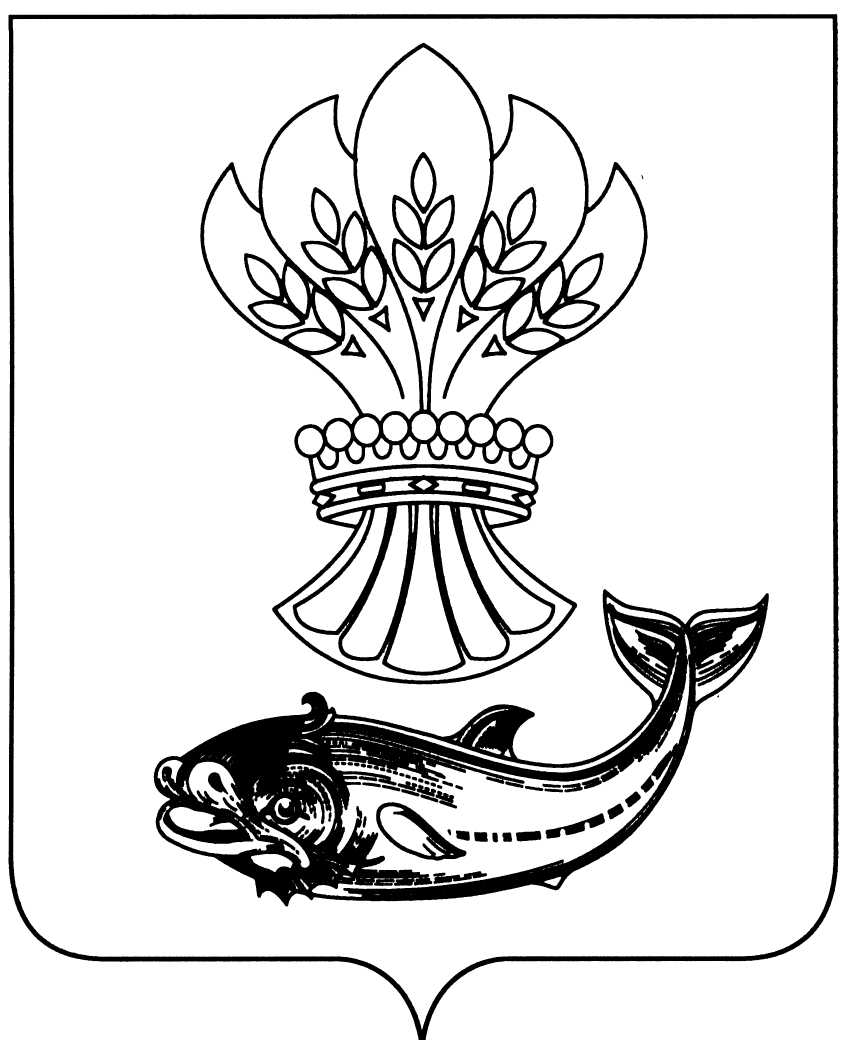 СОВЕТ НАРОДНЫХ ДЕПУТАТОВПАНИНСКОГО МУНИЦИПАЛЬНОГО РАЙОНАВОРОНЕЖСКОЙ ОБЛАСТИР Е Ш Е Н И Еот 28 декабря 2018 г. № 170р.п. ПаниноВ соответствии с Федеральным законом от 06.10.2003 № 131-ФЗ «Об общих принципах организации местного самоуправления в Российской Федерации», в целях выработки мер по обеспечению соответствия муниципальных правовых актов Совета народных депутатов Панинского муниципального района Воронежской области законодательству Российской Федерации, иным нормативным правовым актам Российской Федерации, Воронежской области Совет народных депутатов Панинского муниципального района Воронежской области р е ш и л:1. Утвердить прилагаемое Положение о порядке проведения юридической экспертизы проектов муниципальных правовых актов Совета народных депутатов Панинского муниципального района Воронежской области.2. Настоящее решение вступает в силу со дня его официального опубликования.3. Опубликовать настоящее решение в официальном периодическом печатном издании Панинского муниципального района Воронежской области «Панинский муниципальный вестник».УТВЕРЖДЕНОрешением Совета народных депутатов Панинского муниципального района Воронежской области от 28 декабря 2018 г. № 170ПОЛОЖЕНИЕо порядке проведения юридической экспертизыпроектов муниципальных правовых актов Совета народных депутатовПанинского муниципального района Воронежской области1.Общие положения1.1. Настоящее Положение о порядке проведения юридической экспертизы проектов муниципальных правовых актов Совета народных депутатов Панинского муниципального района Воронежской области           (далее - Положение) устанавливает процедуру проведения, представления документов на юридическую (правовую) экспертизу и сроки ее проведения.1.2. Юридическая экспертиза проектов муниципальных правовых актов Совета народных депутатов Панинского муниципального района Воронежской области (далее - юридическая экспертиза) осуществляется                     в целях обеспечения соответствия муниципальных правовых актов Совета народных депутатов Панинского муниципального района Воронежской области (далее - муниципальные правовые акты, правовые акты) требованиям действующего законодательства, исключению правовых коллизий и противоречий, а также соблюдению правил юридической техники правовых актов на стадии их проектирования.1.3. Юридическую экспертизу проводит отдел правовой работы администрации Панинского муниципального района Воронежской области (далее - отдел).2. Проекты муниципальных правовых актов, в отношении которых проводится правовая экспертиза.2.1. Юридическая экспертиза в обязательном порядке проводится                        в отношении проектов:- нормативных и правоприменительных правовых актов, принимаемых (утверждаемых) Советом народных депутатов Панинского муниципального района Воронежской области.2.2. В отношении проектов муниципальных правовых актов, носящих нормативный характер, в рамках юридической экспертизы проводится также их антикоррупционная экспертиза. Нормативность муниципального правового акта определяется с учетом пунктов 9, 10 постановления Пленума Верховного Суда Российской Федерации от 29.11.2007 № 48 «О практике рассмотрения судами дел об оспаривании нормативных правовых актов полностью или в части».3. Сроки проведения юридической экспертизы3.1. Проекты муниципальных правовых актов проходят предварительную и заключительную экспертизы.Предварительная юридическая экспертиза представляет собой проверку на соответствие проекта муниципального правового акта действующему законодательству и правилам юридической техники.Заключительная юридическая экспертиза представляет собой составление мотивированного заключения о соответствии (несоответствии) проекта муниципального правового акта действующему законодательству, правильности применения норм материального права и допустимости принятия проекта правового акта.3.2. Предварительная юридическая экспертиза проводится в течение 3 рабочих дней. Срок проведения предварительной юридической экспертизы исчисляется со дня, следующего за днем представления проекта муниципального правового акта на экспертизу.3.3. Срок проведения заключительной юридической экспертизы                      не должен превышать 3 рабочих дней со дня окончания предварительной юридической экспертизы.3.4. По решению уполномоченного специалиста отдела в случаях необходимости истребования документов или пояснений по проверяемому проекту муниципального правового акта, указанный срок проведения предварительной юридической экспертизы может быть продлен до 5 рабочих дней.3.5. При проведении юридической экспертизы проектов муниципальных правовых актов нормативного характера, юридическая экспертиза проводится в сроки, установленные для проведения антикоррупционной экспертизы проекта муниципального правового акта.4. Порядок представления документов на юридическую экспертизу.4.1. Проекты муниципальных правовых актов, подлежащих юридической экспертизе, направляются в правовой отдел непосредственно исполнителем, ответственным за его подготовку.4.2. Направляемый на юридическую экспертизу муниципальный правовой акт в обязательном порядке должен быть подписан (завизирован) исполнителем указанного документа. В противном случае документы и приложения к ним возвращаются.4.3. На юридическую экспертизу представляются как сам проект муниципального правового акта, так и документы, послужившие основанием для его издания (при их наличии).5. Порядок проведения юридической экспертизы5.1. Юридическая экспертиза заключается в правовой оценке формы проекта муниципального правового акта, его целей и задач, предмета правового регулирования, компетенции органа на принятие (подписание) муниципального правового акта, содержащихся в нем норм, порядка принятия, опубликования, на предмет соответствия нормам Конституции Российской Федерации, федеральному законодательству и законодательству Воронежской области, Уставу Панинского муниципального района Воронежской области и иным муниципальным правовым актам высшей юридической силы, принятым по данному вопросу, а также соответствия правилам юридической техники.5.2. В ходе юридической экспертизы оценивается также соблюдение правил юридической техники при разработке проекта муниципального правового акта, а именно: построение муниципального правового акта, наличие набора реквизитов, правильность использования юридической терминологии.5.3. При оценке юридических терминов анализируется следующее:- употребляется ли один и тот же термин в данном правовом акте                            в одном и том же значении;- имеют ли термины общепризнанное значение;- обеспечено ли единство понятий и терминологии с понятиями и терминологией, используемыми в законодательстве.5.4. Признаками несоответствия проекта муниципального правового акта нормативным правовым актам Российской Федерации и Воронежской области являются:- отсутствие правовых оснований, которые в соответствии с Конституцией Российской Федерации, федеральными законами, законами Воронежской области и иными нормативными правовыми актами необходимы для издания муниципального правового акта;- принятие муниципального правового акта во исполнение отмененного (или не вступившего в законную силу) федерального закона или закона Воронежской области, иного нормативного правового акта высшей юридической силы;- неправильный выбор федерального законодательства, законодательства Воронежской области и иных нормативных правовых актов, применяемых при принятии муниципального правового акта;- принятие муниципального правового акта Советом народных депутатов, за пределами компетенции, либо издание с превышением полномочий, предоставленных действующим законодательством;- нарушение порядка принятия муниципального правового акта.5.5. По результатам юридической экспертизы отдел дает заключение                 о соответствии (несоответствии) проекта муниципального правового                   акта действующему законодательству, правильности применения норм материального права и допустимости принятия проекта правового акта.5.6. В случае если проект правового акта не соответствует действующему законодательству, он возвращается исполнителю, ответственному за его подготовку, для доработки и устранения недостатков, выявленных при проведении юридической экспертизы.6. Подготовка заключения по результатам юридической экспертизы6.1. При выявлении несоответствия проекта правового акта действующему законодательству и иным требованиям настоящего Положения юридическая экспертиза завершается составлением заключения       о наличии замечаний к проекту правового акта и возможных способах их устранения.6.2. При отсутствии замечаний к проекту правового акта юридическая экспертиза завершается составлением заключения о соответствии проекта правового акта действующему законодательству и (или) проставлением визы уполномоченного специалиста отдела, проводившего правовую экспертизу.6.3. В заключении по результатам юридической экспертизы отражаются следующие сведения:- реквизиты проекта муниципального правового акта, проходящего юридическую экспертизу;- состояние нормативного регулирования в данной сфере (перечень нормативных правовых актов, на соответствие которым рассматривался правовой акт);- оценка компетенции;- соответствие содержания правового акта Конституции Российской Федерации, законодательству Российской Федерации и Воронежской области, муниципальным правовым актам большей юридической силы, принятым по данному вопросу;- соответствие формы и текста правового акта правилам юридической техники.6.4. В отношении проектов муниципальных правовых актов нормативного характера заключение составляется в соответствии                                 с требованиями, установленными для проведения антикоррупционной экспертизы проектов муниципальных правовых актов.7. Повторная и дополнительная юридическая экспертиза7.1. Повторная юридическая экспертиза проводится в отношении проектов муниципальных правовых актов, которые ранее проходили указанную экспертизу и были признаны несоответствующими нормам действующего законодательства и требованиям, установленным настоящим Положением.7.2. Дополнительная юридическая экспертиза проводится в отношении проектов муниципальных правовых актов, которые ранее проходили указанную экспертизу и были признаны соответствующими нормам действующего законодательства, в случае, если указанные проекты правовых актов были дополнены или изменены уже после получения заключения и визирования уполномоченными специалистами отдела.Об утверждении Положения о порядке проведения юридической экспертизы проектов муниципальных правовых актов Совета народных депутатов Панинского муниципального района Воронежской областиГлаваПанинского муниципального районаН.В. ЩегловПредседательСовета народных депутатов Панинского муниципального районаВ.Д. Жукавин